                                                                                                                                                    Jenan Jenan.332171@2freemail.com 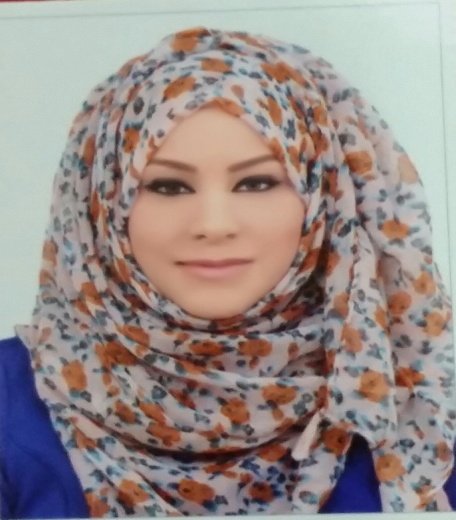 Personal details:Date of birth: 5th -June-1993Nationality: Jordanian.Marital status: Single Address: Al Nahda - Al Sharjah – United Arab Emirates .Valid UAE driving license and Personal car are available . Objectives: To work in a competitive sales environment in which focused application of sales skills will achieve success and even exceed the organization sales goals and objectives .Skills and abilities:   Excellent computer skills.Arabic mother tongue and fluent in English .Excellent communication and social skills.Good working ethics and moral standards.Quick learner .Good organizational and time management skills.Strategically thinking (priorities / multi-tasks).Education: Sharjah University :  fresh graduate pharmacy BSC degree , Sharjah- UAE  .     2012-2016Experience :Training :Months of  training in different Places ,2016,:1month in New Palestine pharmacy (Community pharmacy) 1 month in the American hospital: (inpatient pharmacy).1 month in Al -Baraha hospital: (outpatient / inpatient pharmacy).1 month in Sharjah Health Center pharmacy.